Об утверждении формата акта о приемкевыполненных работ в электронной формеВ соответствии с пунктом 2 статьи 93 части первой Налогового кодекса Российской Федерации (Собрание законодательства Российской Федерации, 1998, № 31, ст. 3824; 2016, № 18, ст. 2506), а также на основании подпункта 5.9.51 пункта 5 Положения о Федеральной налоговой службе, утвержденного постановлением Правительства Российской Федерации от 30.09.2004 № 506 «Об утверждении Положения о Федеральной налоговой службе» (Собрание законодательства Российской Федерации, 2004, № 40, ст. 3961; 2017, № 15, ст. 2194), приказываю:1. Утвердить формат представления акта о приемке выполненных работ 
в электронной форме согласно приложению к настоящему приказу.2. Установить, что настоящий приказ вступает в силу по истечении 30 дней 
со дня его официального опубликования.3. Контроль за исполнением настоящего приказа возложить на заместителя руководителя Федеральной налоговой службы, координирующего работу по методологическому и организационному обеспечению взаимодействия налогоплательщиков с ФНС России по телекоммуникационным каналам связи через операторов электронного документооборота.Руководитель Федеральной налоговой службы                                                                                             Д.В. Егоров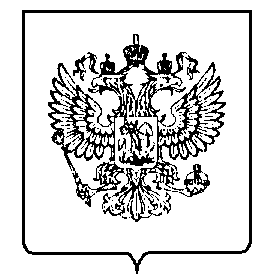 МИНФИН РОССИИФЕДЕРАЛЬНАЯ НАЛОГОВАЯ СЛУЖБА(ФНС России)ПРИКАЗМИНФИН РОССИИФЕДЕРАЛЬНАЯ НАЛОГОВАЯ СЛУЖБА(ФНС России)ПРИКАЗМИНФИН РОССИИФЕДЕРАЛЬНАЯ НАЛОГОВАЯ СЛУЖБА(ФНС России)ПРИКАЗМИНФИН РОССИИФЕДЕРАЛЬНАЯ НАЛОГОВАЯ СЛУЖБА(ФНС России)ПРИКАЗМИНФИН РОССИИФЕДЕРАЛЬНАЯ НАЛОГОВАЯ СЛУЖБА(ФНС России)ПРИКАЗМИНФИН РОССИИФЕДЕРАЛЬНАЯ НАЛОГОВАЯ СЛУЖБА(ФНС России)ПРИКАЗМИНФИН РОССИИФЕДЕРАЛЬНАЯ НАЛОГОВАЯ СЛУЖБА(ФНС России)ПРИКАЗМИНФИН РОССИИФЕДЕРАЛЬНАЯ НАЛОГОВАЯ СЛУЖБА(ФНС России)ПРИКАЗ«»2022 г.№МоскваМоскваМоскваМоскваМоскваМоскваМоскваМосква